FKB 45 WCsomagolási egység: 1 darabVálaszték: D
Termékszám: 0152.0025Gyártó: MAICO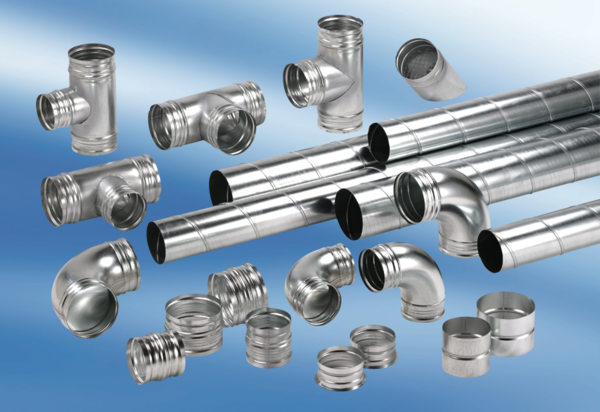 